Name:………………………………..   Surname:……………………………………………………                                                         GOOD LUCK !!!Ex. 1 Podpisz obrazki ……………………………………………………………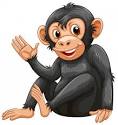 ………………………………………………………..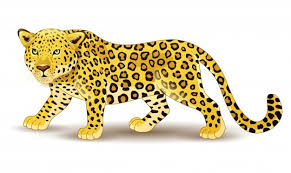 ………………………………………………………..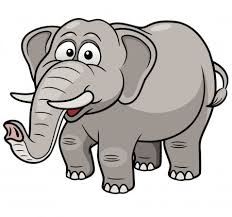 …………………………………………………….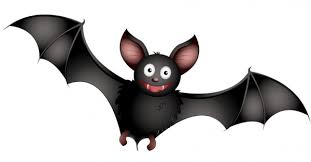 ……………………………………………………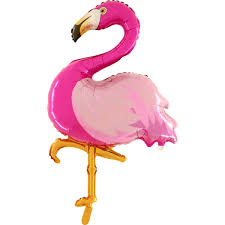 ……………………………………………………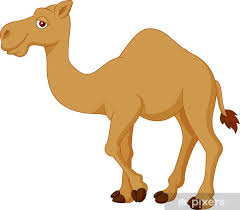 ……………………………………………..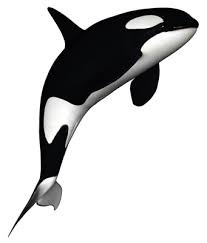 Ex.2 Przetłumacz wyrazy.Ex.3 Uzupełnij odmianę czasownika can.L.poj                                                                                     L.mnI can                                                                      We …………………….You ……………….                                                    You canHe can                                                                   They ……………………She ……………………It ………………………Napisz co oznacza czasownik can - ………………………………………………………….Ex.4 Wpisz wyrazy w odpowiednie miejsce.V zdanie twierdzące                 X zdanie przeczące                ? zdanie pytająceCan you run? Yes, I ……………………………………….She ………………..……………….. fly. (X)I …………………………………… swim. (V)Can you ………………………………………?My sister …………………………………. jump. (X)They …………………………………… sing. (V)Can ……………………… dance? Can he ride a bike? No, he ……………………………Can you …………………….……. computer games? Bats  ………………..……..…… read. (X)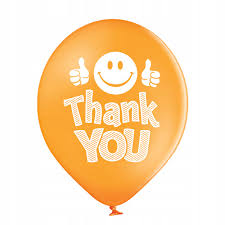 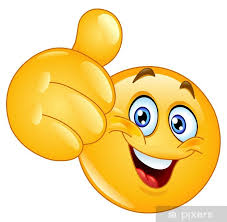 tall - silny - fast - długi - tired - niebezpieczny – clever – spragniony - great - brzydki, wstrętny -can, swim, can’t, you, can, can’t, play, can, can’t, can’t